BotanoLogos School of Herbal Studies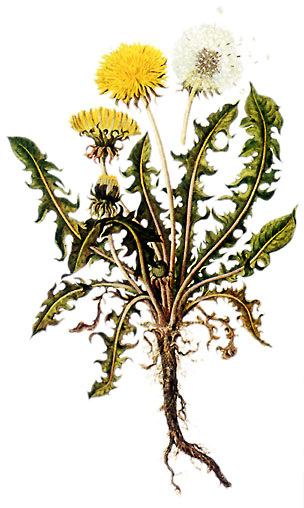 Foundations of Herbalism Program 2021Refunds and Cancellations Policy Refunds: All deposits are non-refundable. Thirty days before the first class: A full refund of any tuition payments made (less non-refundable deposit) is available upon receipt of a written request by post or email. Fewer than 30 days before the first class: Tuition credit for any tuition payments made (less non-refundable deposit) is available upon receipt of a written request by post or email. Tuition credit may be applied to future BotanoLogos programs if space is available. Credits expire after twelve months. After the first class: After the first night of the program, no tuition refunds are possible. Cancellations: Should it be necessary to cancel a class in case of an emergency and reschedule for a later date, we will contact you using the email you provided on your program application. Should a class be canceled, we will do our best to reschedule at a time that is convenient for all enrolled students. However, we reserve the right to make the final choice of dates for all rescheduled classes.